Liebe Schülerinnen und Schüler!Dies ist das Hilfeheft zur Station . Ihr könnt es nutzen, wenn ihr bei einer Aufgabe Schwierigkeiten habt.Falls es mehrere Hinweise zu einer Aufgabe gibt, dann könnt ihr dies am Pfeil  erkennen. Benutzt bitte immer nur so viele Hilfestellungen, wie ihr benötigt, um selbst weiterzukommen.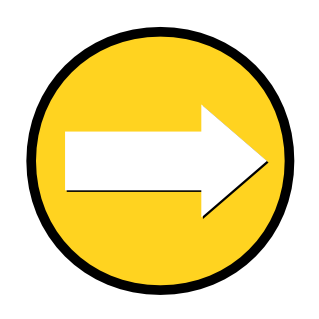 Viel Erfolg!Das Mathematik-Labor-TeamInhaltsverzeichnisHilfe zu 	SeiteAufgabenteil 1.3	3Aufgabenteil 1.4	17Aufgabenteil 1.6	21Aufgabenteil 1.8	23Aufgabenteil 1.9	25Aufgabenteil 1.10	27Aufgabenteil 2.1	29Aufgabenteil 2.2	31Aufgabenteil 2.4	33Aufgabenteil 1.3Zwei WABIs sind genau dann deckungsgleich, wenn man sie exakt passend aufeinanderlegen kann. Dabei darf kein Stück überstehen.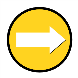 Die folgenden Abbildungen zeigen jeweils immer ein WABI der zu verwendenden WABI -Typen. Lege jeweils ein Sechseck mit WABIs des gleichen Typs aus.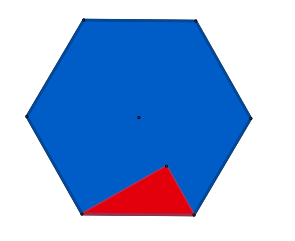 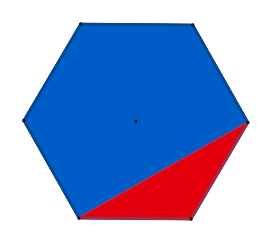 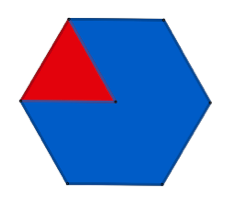 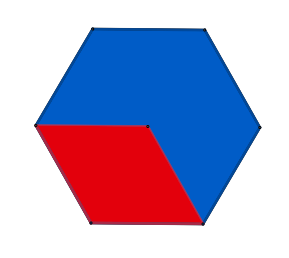 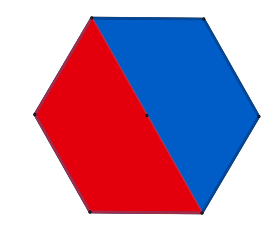 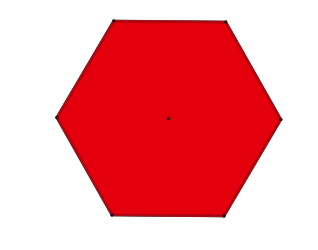 Aufgabenteil 1.4 Beispiel: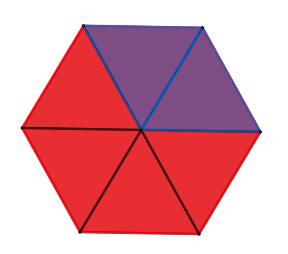 Nenner:Der Nenner gibt an, mit wie vielen gleichgroßen Teilstücken das Ganze ausgelegt wurde.In unserem Beispiel wurde das ganze Sechseck mit 6 gleichgroßen WABIs ausgelegt.Zähler:Der Zähler gibt an, wie viele dieser Teilstücke ausgewählt werden.In unserem Beispiel sind 2 WABIs blau. (also wurden 2 WABIs ausgewählt).Aufgabenteil 1.6Zählt die Gesamtanzahl der verwendeten WABIs. Also sowohl die eingefärbten als auch die nicht eingefärbten WABIs. Zählt dann die eingefärbten WABIs. Welche der beiden Zahlen steht oben (Zähler)? Welche steht unten? (Nenner)Aufgabenteil 1.8Folgende Begriffe sollten für die Beschriftung verwendet werden:Bruchstrich, Nenner, Bruch, ZählerAufgabenteil 1.9Wie seid ihr bei den Aufgaben 1.3 und 1.4 jeweils vorgegangen? Beschreibe, was du in diesen Aufgaben getan hast.Aufgabenteil 1.10Ähnliches Vorgehen wie in den Aufgaben 1.3 und 1.4Aufgabenteil 2.1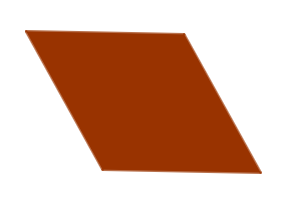 Die benötigten Teile sind: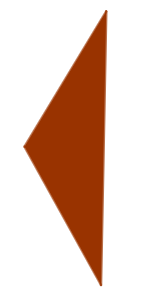 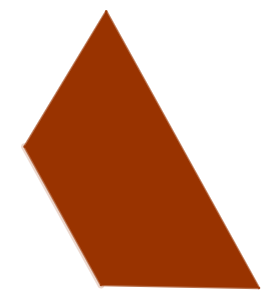 Aufgabenteil 2.2Bsp:			 Aufgabenteil 2.4Verwendet die Wörter: 	Zähler, Nenner, gleichMathematik-Labor „Mathe ist mehr“
RPTU Kaiserslautern-LandauInstitut für MathematikDidaktik der Mathematik (Sekundarstufen)
Fortstraße 776829 Landau
https://mathe-labor.deZusammengestellt von: Betreut von:Variante Veröffentlicht am:Station„“Teil Hilfeheft